Załącznik nr 7 do SWZUMOWA nr ROŚ.271.7.1.2024.RB/ROŚ.272.1.2024.RBzawarta w dniu 	r. w Jedwabniepomiędzy GMINĄ JEDWABNO z siedzibą: ul. Warmińska 2, 12-122 Jedwabno zwaną w dalszej części umowy „Zamawiającym”, reprezentowaną przez:Wójta Gminy – Sławomira Ambroziakprzy kontrasygnacie Skarbnika Gminy – Wioletty Gil,a: ………………………………………………………………… z siedzibą:	,wpisaną	do	,nr NIP: ……………………………, nr REGON	, zwaną dalej „Wykonawcą”,reprezentowaną przez:…………………………………….. – …………………………….. . zwanych dalej „Stronami”.Zgodnie z wynikiem postępowania o udzielenie zamówienia publicznego nr ROŚ.271.7.2024.RB przeprowadzonego w trybie podstawowym, na podstawie art. 275 pkt 1 ustawy z dnia 11 września 2019 r. - Prawo zamówień publicznych (t.j. Dz.U.2023.1605 ze zm.) – zwanej dalej „ustawą Pzp”, została zawarta umowa o następującej treści:§ 1 Przedmiot umowyZamawiający zleca, a Wykonawca zobowiązuje się do wykonania zadania polegającego na opracowaniu dokumentacji projektowej i na jej podstawie wykonaniu robót budowlanych w ramach zadania pn.: „Budowa Gminnej Stacji Uzdatniania Wody” – realizowanego w formule zaprojektuj i wybuduj.Inwestycja realizowana jest w ramach Rządowego Funduszu Polski Ład: Program Inwestycji Strategicznych – NR Edycja8/2023/4001/PolskiLad.Zakres rzeczowy przedmiotu zamówienia określa Program Funkcjonalno – Użytkowy (dalej PFU) stanowiący załącznik do Specyfikacji Warunków Zamówienia (SWZ). Wykonawca uznaje, że przekazane przez Zamawiającego dokumenty są wystarczające do opracowania kompletnej dokumentacji projektowej, tj. projektu budowlanego, branżowych projektów technicznych i projektów wykonawczych, które będą stanowiły podstawę wykonania robót budowlanych.Przedmiot zamówienia musi być wykonany zgodnie z obowiązującymi przepisami prawa, normami, a także zgodnie z najlepszą wiedzą i doświadczeniem Wykonawcy oraz z zachowaniem najwyższej staranności. Wykonawca jest odpowiedzialny za jakość wykonania robót zgodnie ze sztuką budowlaną, Programem Funkcjonalno-Użytkowym, opracowaną na jego podstawie dokumentacją projektową, podpisaną umową, a także poleceniami Inspektora Nadzoru.Termin realizacji przedmiotu umowy ustala się do 24 miesięcy od dnia zawarcia umowy. Termin, o którym mowa powyżej obejmuje poszczególne etapy:Etap I: opracowanie i przedstawienie Zamawiającemu koncepcji architektoniczno-przestrzennej w terminie 1 miesiąca od dnia zawarcia umowy;Etap II: opracowanie kompletnej dokumentacji projektowej wraz z uzyskaniem niezbędnych pozwoleń w terminie 12 miesięcy od dnia zaakceptowania przez Zamawiającego koncepcji architektoniczno-przestrzennej;Etap III: wykonanie całości prac budowlanych wraz z zagospodarowaniem terenu, rozruchem technologicznym SUW i przeprowadzeniem szkolenia w terminie do 23 miesięcy od dnia zawarcia umowy;Etap IV: wykonanie wszelkich badań i sprawdzeń, uzyskanie pozwolenia na użytkowanie obiektu, przekazanie kompletu dokumentacji i odbiór inwestycji w terminie do 24 miesięcy od dnia zawarcia umowy.Wykonawca na 2 dni przed podpisaniem umowy przekaże Zamawiającemu do zatwierdzenia harmonogram rzeczowo - finansowy realizacji zadania z uwzględnieniem terminu opracowania prac projektowych i wykonania robót budowlanych. Harmonogram winien być sporządzony w rozbiciu miesięcznym z uwzględnieniem terminów kluczowych dla realizacji poszczególnych elementów zadania (np. koncepcja, dokumentacja projektowa, uzyskanie dokumentów formalnych, rozpoczęcie robót budowlanych, zakończenie robót budowlanych, itp.) zgodnie z postanowieniami niniejszej umowy i podpisany przez osobę upoważnioną do reprezentowania Wykonawcy. Po zatwierdzeniu przez Zamawiającego będzie stanowić Załącznik nr 2 do umowy.Wykonawca ma prawo do wprowadzania zmian w harmonogramie, o którym mowa w ust. 6 jedynie za zgodą Zamawiającego. Wykonawca w uzasadnionych przypadkach, na żądanie Zamawiającego zobowiązany będzie wprowadzić zmiany w harmonogramie, o którym mowa w ust. 6 w terminie do 7 dni od pisemnego wezwania.Wykonawca zobowiązuje się do wykonania dokumentacji projektowej w zakresie koniecznym do wykonania robót budowlanych objętych niniejszą umową wraz z wszelkimi niezbędnymi opracowaniami i uzgodnieniami oraz dokumentacji powykonawczej z pomiarami.Na każdym etapie projektu należy uzyskać akceptację Zamawiającego do przyjętych rozwiązań. Wykonawca może przystąpić do opracowania dokumentacji, o której mowa w ust. 8 po zatwierdzeniu koncepcji rozwiązania projektowego przez Zamawiającego.Dokumentacja projektowa będzie opracowana z należytą starannością, w sposób zgodny z wymogami przepisów prawnych, obowiązującymi normami i zasadami wiedzy technicznej. Dokumentacja będzie zawierać min. następujące elementy:koncepcję architektoniczno-przestrzenną przed przystąpieniem do opracowania Projektu Budowlanego (obejmującą szczegółowy projekt technologiczny);projekt budowlany w zakresie uwzględniającym specyfikę robót budowlanych, opracowany zgodnie z Rozporządzeniem Ministra Rozwoju z 11 września 2020r. w sprawie szczegółowego zakresu i formy projektu budowlanego (t.j. Dz.U.2022.1679),projekt wykonawczy sporządzony zgodnie z Rozporządzeniem Ministra Rozwoju i Technologii z 20 grudnia 2021 r. w sprawie szczegółowego zakresu i formy dokumentacji projektowej, specyfikacji technicznych wykonania i odbioru robót budowlanych oraz programu funkcjonalno - użytkowego (t.j. Dz.U.2021.2454);kosztorys inwestorski opracowany zgodnie z Rozporządzeniem Ministra Rozwoju i Technologii z 20 grudnia 2021 r. w sprawie określenia metod i podstaw sporządzania kosztorysu inwestorskiego, obliczania planowanych kosztów prac projektowych oraz planowanych kosztów robót budowlanych określonych w programie funkcjonalno – użytkowym (Dz.U.2021.2458);Szczegółowe Specyfikacje Techniczne Wykonania i Odbioru Robót zgodnie z Rozporządzeniem Ministra Rozwoju z dnia 11 września 2020 r. w sprawie szczegółowego zakresu i formy projektu budowlanego oraz zgodnie z Rozporządzeniem Ministra Rozwoju i Technologii z dnia 20 grudnia 2021 r. w sprawie szczegółowego zakresu i formy dokumentacji projektowej, specyfikacji technicznych wykonania i odbioru robót budowlanych oraz programu funkcjonalno - użytkowego, które określać będą parametry techniczne i wymagania funkcjonalne zastosowanych wyrobów, przewidzianych w dokumentacji projektowej.Dokumentację projektową należy sporządzić w ilości egzemplarzy niezbędnej do uzyskania decyzji o pozwoleniu na budowę, w formie papierowej oraz elektronicznej.Strony ustalają, że przekazanie terenu budowy nastąpi do 14 dni od daty uprawomocnienia się pozwolenia na budowę.W terminie określonym w ust. 5 Wykonawca zobowiązany jest zakończyć wszelkie prace wraz z uzyskaniem pozwolenia na użytkowanie obiektu oraz dokonać odbioru końcowego przedmiotu umowy.Data zakończenia przez Wykonawcę realizacji przedmiotu umowy jest równoznaczna z datą podpisania protokołu końcowego robót przez wszystkich uczestników procesu budowlanego, w szczególności kierownika budowy, Inspektora Nadzoru Inwestorskiego oraz przedstawicieli Zamawiającego i Wykonawcy.§ 2 PodwykonawstwoWykonawca może powierzyć wykonanie części zamówienia podwykonawcy.Wykonawca w ramach realizacji przedmiotowej umowy zobowiązuje się do powierzenia wykonania wskazanych w ofercie części zamówienia wykazanym w ofercie podmiotom (firmom podwykonawczym), na zasoby których Wykonawca powoływał się na zasadach określonych w art. 118 ustawy Prawo zamówień publicznych zwanej dalej w umowie Pzp (t.j. Dz.U.2023.1605 ze zm.) w celu wykazania spełnienia warunków udziału w postępowaniu, o którym mowa w art. 112 ust. 2 pkt 3 i 4 ustawy Pzp.Jeżeli powierzenie wykazanemu w ofercie podmiotowi (podwykonawcy) wykonania części zamówienia na roboty budowlane lub usługi nastąpi w trakcie realizacji przedmiotowego zadania, Wykonawca na żądanie Zamawiającego przedstawi dokumenty o których mowa w art. 118 ust. 3 i 4 ustawy Pzp.Jeśli zmiana lub rezygnacja z podwykonawcy dotyczy podmiotu, na którego zasoby Wykonawca powoływał się na zasadach określonych w art. 118 ust. 1 ustawy Pzp, w celu wykazania spełnienia warunków udziału w postępowaniu, Wykonawca jest obowiązany wykazując Zamawiającemu, że zaproponowany inny podwykonawca lub Wykonawca samodzielnie spełnia je w stopniu nie mniejszym niż podwykonawca, na którego zasoby Wykonawca powoływał się w trakcie postępowania o udzielenie zamówienia. Przepisy art. 122 ustawy Pzp stosuje się odpowiednio.Powierzenie  wykonania  części  zamówienia  podwykonawcom  nie  zwalnia  Wykonawcy z odpowiedzialności za należyte wykonanie tego zamówienia.Zapisy ust. 3 stosuje się wobec dalszych podwykonawców.Wykonawca, podwykonawca lub dalszy podwykonawca zamówienia na roboty budowlane, zamierzający zawrzeć umowę o podwykonawstwo, której przedmiotem są roboty budowlane jest obowiązany, w trakcie realizacji zamówienia, do przedłożenia Zamawiającemu projektu tej umowy, przy czym podwykonawca lub dalszy podwykonawca jest obowiązany dołączyć zgodę Wykonawcy na zawarcie umowy o podwykonawstwo o treści zgodnej z projektem umowy.Wykonawca przed zawarciem umów z podwykonawcami na żądanie Zamawiającego zobowiązuje się udzielić mu wszelkich informacji dotyczących tych podwykonawców.Zamawiający w terminie do 14 dni od otrzymania projektu umowy o podwykonawstwo zgłasza w formie pisemnej, pod rygorem nieważności, zastrzeżenia do projektu umowy o podwykonawstwo, której przedmiotem są roboty budowlane, i do jej zmiany w przypadkach, o których mowa w art. 464 ust. 3 ustawy Pzp.Niezgłoszenie zastrzeżeń, o których mowa w ust. 9 do przedłożonego projektu umowy o podwykonawstwo, której przedmiotem są roboty budowlane, i do jej zmiany w terminie, o którym mowa w ust. 9, uważa się za akceptację projektu umowy, i jej zmiany, przez Zamawiającego.Wykonawca, podwykonawca lub dalszy podwykonawca zamówienia na roboty budowlane przedkłada Zamawiającemu poświadczoną za zgodność z oryginałem kopię zawartej umowy o podwykonawstwo, której przedmiotem są roboty budowlane, w terminie 7 dni od dnia jej zawarcia.Zamawiający w terminie określonym w ust. 9 zgłasza w formie pisemnej, pod rygorem nieważności, sprzeciw do umowy o podwykonawstwo, której przedmiotem są roboty budowlane, i do jej zmiany w przypadkach o których mowa w art. 464 ust. 3 ustawy Pzp.Niezgłoszenie sprzeciwu, o którym mowa w ust. 12 do przedłożonej umowy o podwykonawstwo, której przedmiotem są roboty budowlane, i do jej zmiany, w terminie o którym mowa w ust 9, uważa się za akceptację umowy, i jej zmiany, przez Zamawiającego.W przypadku umów, których przedmiotem są roboty budowlane, Wykonawca, podwykonawca lub dalszy podwykonawca przedkłada Zamawiającemu poświadczoną za zgodność z oryginałem kopię zawartej umowy o podwykonawstwo, której przedmiotem są dostawy lub usługi w terminie 7 dni od dnia jej zawarcia, z wyłączeniem umów o podwykonawstwo o wartości mniejszej niż 0,5% wartości umowy oraz umów o podwykonawstwo, których przedmiot został wskazany przez Zamawiającego w dokumentach zamówienia. Wyłączenie, o którym mowa w zdaniu pierwszym, nie dotyczy umów o podwykonawstwo o wartości większej niż 50 000,00 zł.W przypadku, o którym mowa w ust. 14 podwykonawca lub dalszy podwykonawca, przedkładapoświadczoną za zgodność z oryginałem kopię umowy również Wykonawcy.Do zawarcia przez podwykonawcę umowy z dalszym podwykonawcą wymagana jest zgoda Wykonawcy.Termin zapłaty wynagrodzenia podwykonawcy lub dalszemu podwykonawcy, przewidziany w umowie o podwykonawstwo nie może być dłuższy niż 30 dni od dnia doręczenia Wykonawcy, podwykonawcy lub dalszemu podwykonawcy faktury lub rachunku.W przypadku gdy przewidziany w umowie o podwykonawstwo termin płatności wynagrodzenia jest dłuższy niż określony w ust. 17 Zamawiający poinformuje o tym Wykonawcę i wezwie go do doprowadzenia do zmiany umowy pod rygorem wystąpienia o zapłatę kary umownej.Umowa o podwykonawstwo nie może zawierać postanowień kształtujących prawa i obowiązki podwykonawcy, w zakresie kar umownych oraz postanowień dotyczących warunków wypłaty wynagrodzenia, w sposób dla niego mniej korzystny niż prawa i obowiązki Wykonawcy, ukształtowane postanowieniami niniejszej umowy.Wykonawca ponosi wobec Zamawiającego pełną odpowiedzialność za roboty, które wykonuje przy pomocy podwykonawców, w tym za jakość, terminowość oraz bezpieczeństwo wykonywanych robót przy pomocy podwykonawców lub dalszych podwykonawców. Wykonawca odpowiada za działania i zaniechania podwykonawców jak za własne.§ 3 Obowiązki StronWykonawca zobowiązany jest posiadać ubezpieczenie wykonywanych prac wraz z odpowiedzialnością cywilną za szkody wobec osób trzecich.W przypadku wygaśnięcia polisy w trakcie wykonywania przedmiotu Wykonawca zobowiązany jest do przedłożenia Zamawiającemu nowej polisy.W trakcie realizacji umowy Wykonawca ma obowiązek konsultowania na bieżąco rozwiązań projektowych z Zamawiającym.Wykonawca zobowiązany jest do uzyskania akceptacji Zamawiającego w zakresie proponowanych rozwiązań w trakcie realizacji przedmiotu umowy. Zamawiający zastrzega prawo do zmiany rozwiązań bez dodatkowego wynagrodzenia, jeśli w toku dalszych prac projektowych lub uzgodnień wyniknie konieczność weryfikacji czy korekty zatwierdzonych rozwiązań.Wykonawca zobowiązany jest znać wszelkie przepisy wydane przez organy administracji państwowej i samorządowej, które są w jakikolwiek sposób związane z robotami, które wykonuje. Jest w pełni odpowiedzialny za przestrzeganie tych praw, przepisów i wytycznych podczas prowadzenia robót. Wykonawca ponosi pełną odpowiedzialność za roboty od dnia rozpoczęcia aż do dnia, w którym nastąpi odbiór ostateczny.Wykonawca ponosi pełną odpowiedzialność za wszystkie wady opracowanej dokumentacji projektowej, w szczególności w przypadku, gdy na etapie wykonania robót budowlanych lub eksploatacji błędy zawarte w dokumentacji projektowej skutkować będą zmianą technologii wykonania prac bądź zwiększeniem zakresu robót niezbędnych do prawidłowego wykonania inwestycji, lub ujawnią się w okresie gwarancji a będą następstwem wadliwie opracowanej dokumentacji, Wykonawcy nie przysługują żadne roszczenia o zwiększenie wynagrodzenia.Wykonawca  zrekompensuje  Zamawiającemu,  jego  innym  wykonawcom,  przedstawicielom i pracownikom skutki wszelkich roszczeń, strat, szkód i wydatków poniesionych w związku z niepoprawnie wykonanymi robotami.Do obowiązków Wykonawcy należy w szczególności:opracowanie dokumentacji w oparciu o dane techniczne i szczegółowe wytyczne uzyskane od Zamawiającego, w tym również o wytyczne udzielone w trakcie realizacji prac stanowiących przedmiot niniejszej Umowy,przejęcie terenu robót, przy czym z dniem wydania przez Zamawiającego terenu budowy Wykonawca przejmuje odpowiedzialność za ww. teren, oraz znajdujące się na nim mienie,zapewnienie wykonania i kierowania robotami objętymi umową przez osoby posiadające stosowne kwalifikacje zawodowe i uprawnienia budowlane, gwarantujące poprawność i właściwą jakość wykonanych robót,wykonanie robót budowlanych z nowych materiałów i urządzeń odpowiadających wymaganiom określonym w PFU oraz w art. 10 ustawy Prawo budowlane oraz w ustawie z dnia 16 kwietnia 2004r. o wyrobach budowlanych (Dz.U.2021.1213),okazanie - na każde żądanie Zamawiającego lub Inspektora nadzoru inwestorskiego - dokumentów, z których wynika że wprowadzone do obrotu wyroby budowlane spełniają warunki określone w przepisach wskazanych w pkt. 4,dostarczenie niezbędnych dokumentów potwierdzających parametry techniczne oraz wymagane normy stosowanych materiałów i urządzeń, w tym np. wyników oraz protokołów badań, sprawozdań i prób dotyczących realizowanego przedmiotu umowy,zapewnienie na własny koszt stałego nadzoru autorskiego nad realizowanymi robotami,oznakowanie miejsca robót budowlanych zgodnie z przepisami prawa, zachowywanie szczególnych warunków ostrożności i stosowania zabezpieczeń wynikających z przepisów BHP przy realizacji prac,umożliwianie wstępu na teren robót przedstawicielom Zamawiającego oraz przedstawicielom innych organów, uprawnionych do kontroli miejsca budowy,zapewnienie na swój koszt bieżącej obsługi geodezyjnej robót,utrzymywanie terenu budowy w stanie wolnym od przeszkód komunikacyjnych oraz usuwanie zbędnych materiałów (odpadów, śmieci),zapewnienie, na własny koszt, transportu odpadów do miejsc ich wykorzystania lub utylizacji, łącznie z kosztami utylizacji przy przestrzeganiu przepisów ustawy o odpadach,ponoszenie pełnej odpowiedzialności za bezpieczeństwo wszelkich działań prowadzonych na terenie robót i poza nim, a związanych z wykonaniem przedmiotu umowy,ponoszenie pełnej odpowiedzialności za szkody oraz następstwa nieszczęśliwych wypadków pracowników i osób trzecich, powstałe w związku z prowadzonymi robotami, w tym także ruchem pojazdów,zabezpieczenie instalacji uzbrojenia, roślinności, wód, urządzeń i obiektów na terenie robót i w jego bezpośrednim otoczeniu, przed ich zniszczeniem lub uszkodzeniem w trakcie wykonywania robót,ponoszenie kosztów naprawy urządzeń sieci uzbrojenia podziemnego i naziemnego oraz budowli/ urządzeń / elementów zagospodarowania terenu znajdujących się w sąsiedztwie prowadzonych robót, których uszkodzenia są wynikiem prowadzenia robot budowlanych bądź zaniechania działań,niezwłoczne informowanie Zamawiającego (Inspektora Nadzoru) o problemach technicznych lub okolicznościach, które mogą wpłynąć na jakość robót lub termin zakończenia robót,uporządkowanie terenu budowy po zakończeniu robót na swój koszt i przekazanie go Zamawiającemu w terminie ustalonym na odbiór przedmiotu umowy,zgłaszania gotowości do odbioru przedmiotu umowy i brania udziału w wyznaczonych terminach w odbiorach przedmiotu umowy,usunięcie wszelkich wad i usterek stwierdzonych przez nadzór inwestorski w trakcie trwania robót w terminie nie dłuższym niż termin technicznie uzasadniony i konieczny do ich usunięcia,prowadzenie dokumentacji budowy, a także wykonywanie dokumentacji fotograficznej wraz z postępem prac w sposób umożliwiający ich identyfikację i lokalizację przestrzenną, oraz wykonanie dokumentacji powykonawczej zgodnie z przepisami Prawa budowlanego,stosowanie się do poleceń Inspektora nadzoru inwestorskiego potwierdzonych wpisem do Dziennika Budowy, zgodnych z przepisami prawa i postanowieniami Umowy,ponoszenie wyłącznej i odpowiedzialności za wszelkie szkody będące następstwem niewykonania lub nienależytego wykonania przedmiotu umowy, które to szkody Wykonawca zobowiązuje się pokryć w pełnej wysokości,zapłata wynagrodzenia należnego podwykonawcom, jeżeli Wykonawca dopuszcza podwykonawców do udziału w realizacji Umowy,udział w przeglądach gwarancyjnych.Do obowiązków Zamawiającego należy w szczególności:przekazanie terenu budowy,zapewnienie na swój koszt nadzoru inwestorskiego,dokonanie odbiorów przedmiotu umowy i zapłata wynagrodzenia.Wykonawca zobowiązuje się wykonać przedmiot umowy z materiałów własnych. Wszystkie roboty budowlane muszą być wykonane zgodnie z obowiązującymi normami, przepisami, wiedzą techniczną oraz doświadczeniem Wykonawcy. Wykonawca zobowiązany jest do przestrzegania przy realizacji przedmiotu umowy wszystkich ustaleń z Zamawiającym.Wykonawca jest odpowiedzialny za jakość wykonywanych robót oraz za zgodność realizacji ze specyfikacjami technicznymi wykonania i odbioru robót budowlanych.Na żądanie Zamawiającego (Inspektora Nadzoru) w zakresie zbadania jakości robót wykonanych z materiałów budowlanych Wykonawcy, Wykonawca zapewni potrzebne oprzyrządowanie, fachowy zespół wykonawczy oraz materiały do wykonania badań. Koszt wykonania badań, o których mowa w zdaniu pierwszym obciążają Wykonawcę.Wykonawca ma obowiązek niezwłocznego informowania Zamawiającego (Inspektora Nadzoru) o terminie zakrycia robót zanikających lub ulegających zakryciu. Jeżeli Wykonawca nie poinformował o tym fakcie Inspektora nadzoru inwestorskiego lub dokonał zakrycia robót przed ich odbiorem, zobowiązany jest odkryć roboty lub wykonać otwory niezbędne do zbadania robót, a następnie przywrócić roboty do stanu poprzedniego, na swój koszt.Wykonawca ma obowiązek niezwłocznego informowania Zamawiającego o konieczności wykonania robót nie ujętych w dokumentacji projektowej w terminie do 5 dni od daty stwierdzenia konieczności ich wykonania. Wykonanie tych robót może nastąpić jedynie w przypadku uzyskania pisemnej zgody Zamawiającego na ich wykonanie.Jeżeli konieczność robót dodatkowych wynika z decyzji organów nadzoru budowlanego lub jest następstwem błędów lub zaniedbań Wykonawcy, prace takie zostaną wykonane przez Wykonawcę bez dodatkowego wynagrodzenia.Stosownie do art. 95 ustawy Pzp Zamawiający wymaga, aby przez cały okres realizacji przedmiotowej umowy Wykonawca, podwykonawca lub dalszy podwykonawca zatrudniał na podstawie umowy o pracę w rozumieniu przepisów ustawy z dnia 26 czerwca 1974 r. Kodeks pracy (Dz.U.2023.1465 ze zm.) osoby, które w trakcie realizacji wykonywać będą czynności bezpośrednio związane z pracami budowlanymi i instalacyjnymi tj.:osoby wykonujące roboty ogólnobudowlane;operatorów sprzętu;osoby wykonujące roboty instalacyjne branży elektrycznej i sanitarnej;wymóg ten nie dotyczy osób projektujących i kierujących budową/robotami.Sposób dokumentowania zatrudnienia osób, o których mowa w ust. 16:W celu weryfikacji zatrudnienia przez Wykonawcę lub podwykonawcę na podstawie umowy o pracę osób wykonujących wskazane przez Zamawiającego w ust. 16 czynności w zakresie realizacji zamówienia, przed przekazaniem placu budowy Wykonawca lub podwykonawca będzie zobowiązany do przedstawienia Zamawiającemu: oświadczeń zatrudnionych pracowników lub oświadczenia Wykonawcy lub podwykonawcy o zatrudnieniu na podstawie umowy o pracę osób biorących udział w realizacji czynności określonych w ust. 16. W przypadku wątpliwości Zamawiający może zażądać poświadczonych za zgodność z oryginałem kopii umów o pracę zatrudnionych osób biorących udział w realizacji czynności określonych w ust. 16 lub innych dokumentów. Dokumenty wyszczególnione w zdaniu poprzednim winny zawierać informacje, w tym dane osobowe, niezbędne do weryfikacji zatrudnienia na podstawie umowy o pracę, w szczególności imię i nazwisko zatrudnionego pracownika, datę zawarcia umowy o pracę, rodzaj umowy oraz zakres obowiązków pracownika.Wykonawca lub podwykonawca na każde pisemne żądanie w terminie do 7 dni przedkładał będzie Zamawiającemu aktualizację stanu i sposobu zatrudnienia osób realizujących czynności, o których mowa w ust.16 wraz z dokumentami, o których mowa w pkt. 1.Zamawiający nie przekaże terenu robót do momentu otrzymania oświadczeń, o których mowa w ust. 17 pkt. 1. Wynikłe z powyższego opóźnienie w realizacji przedmiotu umowy będzie traktowane jako opóźnienie powstałe z wyłącznej winy Wykonawcy.Wykonawca zobowiązany jest do prowadzenia wszystkich robót budowlanych pod stałym nadzorem osób do tego uprawnionych. Za osoby uprawnione uważa się kierownika budowy lub kierownika robót.§ 4 WynagrodzenieStrony zgodnie ustalają, że z tytułu prawidłowo wykonanego przedmiotu Umowy Wykonawcy przysługiwać będzie wynagrodzenie ryczałtowe określone na podstawie oferty Wykonawcy w kwocie netto: ……….……… zł (słownie	), powiększone o należny podatek VAT              w wysokości …………….…… zł (słownie: ……………………………), co łącznie daje kwotę brutto:                         ………. zł (słownie:	), w tym:kwota stanowiąca udział własny Zamawiającego, przeznaczona na realizację Inwestycji, wynosi 5% kwoty promesy: ………………………. zł (słownie	),kwota stanowiąca wysokość dofinansowania Inwestycji z Rządowego Funduszu Polski Ład: Programu Inwestycji Strategicznych wynosi: ……………………….zł (słownie	).Powyższe wynagrodzenie jest wynagrodzeniem ryczałtowym i obejmuje wszystkie koszty związane z realizacją przedmiotu zamówienia, o którym mowa w §1, a w szczególności następujące koszty: opracowanie dokumentacji projektowej i powykonawczej, opracowanie planu bezpieczeństwa i ochrony zdrowa, koszty obsługi geodezyjnej, koszty wszelkich robót przygotowawczych, porządkowych, koszty zagospodarowania terenu budowy, koszty ubezpieczenia budowy, koszty energii elektrycznej, koszty robót związanych z utrudnieniami wynikającymi z realizacji zadania, koszty zakupu wszystkich niezbędnych do wykonania umowy materiałów, koszty wywozu nadmiaru gruntu i innych odpadów, zagęszczenie gruntu oraz wszelkie pozostałe koszty nie ujęte w programie architektoniczno - budowlanym, a które są niezbędne do zrealizowania przedmiotu umowy.Wykonawca oświadcza że wycenił wszystkie elementy niezbędne do prawidłowego wykonania umowy, w związku z tym wyklucza jakiekolwiek roszczenia Wykonawcy związane z nieprawidłowym skalkulowaniem ceny lub pominięciem elementów niezbędnych do prawidłowego wykonania umowy.§ 5 Kary umowneStrony zastrzegają sobie prawo dochodzenia kar umownych za niewykonanie lub nienależyte wykonanie umowy.Kary te będą naliczane w następujących wypadkach i wysokościach:Wykonawca zapłaci Zamawiającemu kary umowne:za zwłokę w wykonaniu przedmiotu zamówienia – w wysokości 0,01% wynagrodzenia umownego brutto określonego w § 4 ust. 1 za każdy dzień zwłoki, w stosunku do terminu określonego w § 1 ust. 5 pkt 4 umowy;za brak zapłaty lub nieterminowej zapłaty wynagrodzenia należnego podwykonawcom lub dalszym podwykonawcom w wysokości 0,5% wynagrodzenia umownego brutto określonego w § 4 ust. 1 za każdy taki stwierdzony przypadek;za nieprzedłożenie do zaakceptowania projektu umowy o podwykonawstwo, której przedmiotem są roboty budowlane, lub projektu jej zmiany w wysokości 0,5 % wynagrodzenia umownego brutto określonego w § 4 ust. 1 za każdy taki stwierdzony przypadek;za nieprzedłożenie poświadczonej za zgodność z oryginałem kopii umowy o podwykonawstwo lub jej zmiany w wysokości 0,5% wynagrodzenia umownego brutto określonego w § 4 ust. 1 za każdy taki stwierdzony przypadek;za brak zmiany terminu umowy o podwykonawstwo w zakresie terminu zapłaty mimo pisemnego wezwania Wykonawcy przez Zamawiającego w wysokości 0,5% wynagrodzenia umownego brutto określonego w § 4 ust. 1 za każdy taki stwierdzony przypadek;za nieprzystąpienie w wyznaczonym terminie do usunięcia wad i usterek stwierdzonych przy odbiorze robót budowlanych lub w okresie gwarancji i rękojmi w wysokości 0,5 % wynagrodzenia umownego brutto określonego w § 4 ust. 1 za każdy taki stwierdzony przypadek;za każdorazowy brak nadzoru nad prowadzonymi robotami budowlanymi w wysokości 0,1% wynagrodzenia umownego brutto określonego w § 4 ust. 1 za każdy taki stwierdzony przypadek,za niedostarczenie dokumentów, o których mowa w § 3 ust. 16 pkt 1 i pkt 2 w wyznaczonymprzez Zamawiającego terminie w wysokości 0,5% wynagrodzenia umownego brutto określonego w § 4 ust. 1 za każdy taki stwierdzony przypadek,za odstąpienie od umowy przez Zamawiającego z przyczyn, za które ponosi odpowiedzialność Wykonawca w wysokości 10 % wynagrodzenia umownego brutto określonego w § 4 ust. 1.Zamawiający zapłaci Wykonawcy kary umowne:Za nieprzystąpienie do zatwierdzenia koncepcji rozwiązania projektowego ponad czas określony w § 8 ust. 1 w wysokości 0,01% wynagrodzenia umownego brutto określonego w § 4 ust. 1;za nieprzekazanie w wyznaczonym terminie terenu robót w wysokości 0,1% wynagrodzenia umownego brutto określonego w § 4 ust. 1 za każdy taki stwierdzony przypadek;za odstąpienie od umowy przez Wykonawcę z przyczyn, za które ponosi odpowiedzialność Zamawiający w wysokości 10% wynagrodzenia umownego brutto określonego w § 4 ust. 1 z wyłączeniem § 13 ust. 1 pkt 1.Łączna maksymalna wysokość kar umownych, których mogą dochodzić Strony nie być wyższa niż 30% wynagrodzenia umownego brutto, o którym mowa w § 4 ust. 1.Strony zastrzegają sobie prawo dochodzenia odszkodowania przenoszącego wysokość zastrzeżonych kar umownych.Wykonawca zobowiązany jest do zapłaty kar umownych w terminie 7 dni od daty poinformowania go o ich naliczeniu.Kary umowne należne Zamawiającemu mogą zostać potrącone z wynagrodzenia Wykonawcy na podstawie przedłożonego mu oświadczenia Zamawiającego, w terminie 7 dni od jego doręczenia, na co Wykonawca wyraża zgodę.§ 6 Gwarancja i rękojmiaWykonawca udziela Zamawiającemu gwarancji jakości z tytułu wad fizycznych i prawnych na wykonaną dokumentację projektową i roboty budowlane.Okres gwarancji i rękojmi na wykonane zamówienie wynosi …. miesięcy, licząc od daty odbioru końcowego zgodnie z zapisami § 8 niniejszej umowy.Zamawiający wyznacza terminy przeglądów gwarancyjnych oraz termin ostatecznego przeglądu przed upływem terminu gwarancji i rękojmi oraz termin na protokolarne stwierdzenie usunięcia wad po upływie gwarancji i rękojmi.W przypadku stwierdzenia wad w okresie gwarancji i rękojmi i ich nie usunięcia w wyznaczonym terminie Zamawiający bez dodatkowego wezwania na koszt Wykonawcy może zlecić usunięcie wad. Zamawiający nie traci prawa gwarancji i rękojmi. Wykonawca zobowiązuje się zapłacić na rzecz Zamawiającego kwotę stanowiąca równowartość wykonania zastępczego w terminie do 7 dni od daty doręczenia wezwania do zapłaty.Po protokolarnym stwierdzeniu usunięcia wad lub usterek stwierdzonych przy odbiorze końcowym oraz po okresie rękojmi rozpoczynają swój bieg terminy na zwrot zabezpieczenia należytego wykonania umowy.Odbiór gwarancyjny potwierdzany będzie protokołem odbioru usunięcia wad, sporządzonym po usunięciu wszystkich wad ujawnionych w okresie rękojmi lub gwarancji. Odbioru dokonuje się po upływie okresu rękojmi lub gwarancji.Odbiór ostateczny służy potwierdzeniu usunięcia wszystkich wad ujawnionych w okresie gwarancji i rękojmi, w celu potwierdzenia usunięcia tych wad i potwierdzenia wypełnienia przez Wykonawcę wszystkich obowiązków wynikających z niniejszej umowy.Z odbioru ostatecznego zostanie sporządzony bezusterkowy protokół odbioru ostatecznego.§ 7 Warunki płatnościNa realizację przedmiotowego zadania Zamawiający otrzymał Promesę dotyczącą dofinansowania inwestycji Nr ……/PolskiLad z Rządowego Funduszu Polski Ład: Programu Inwestycji Strategicznych.Strony ustalają, że Wykonawca zobowiązany jest do zapewnienia finansowania inwestycji w częściniepokrytej udziałem własnym Zamawiającego, na czas poprzedzający wypłatę dofinansowania z Promesy, przy czym zapłata wynagrodzenia Wykonawcy w całości nastąpi po odbiorze końcowym Inwestycji przez Zamawiającego.Wykonawca oświadcza, że posiada odpowiednią zdolność ekonomiczną i środki, niezbędne do wykonania zamówienia oraz do zapewnienia finansowania inwestycji w okresie poprzedzającym otrzymanie wynagrodzenia.Strony postanawiają, że rozliczenie za wykonany przedmiot umowy będzie się odbywać w następujący sposób1:1)	faktura częściowa po częściowym wykonaniu odpowiedniej wielkości prac (zgodnie z przedstawionym przez Wykonawcę harmonogramem rzeczowo-finansowym), w wysokości do 50% wynagrodzenia Wykonawcy określonego w § 8 ust. 1 umowy. Podstawą do wystawienia faktury częściowej będzie zakończenie odpowiadającej fakturze części robót oraz             częściowy protokół odbioru bez zastrzeżeń podpisany przez strony. trzecia transza w wysokości pozostałej do zapłaty kwoty wynagrodzenia umownego, o którym mowa w § 4 ust. 1, pomniejszona o kwoty wypłacone w pierwszej i drugiej transzy, płatna będzie po wykonaniu przez Wykonawcę całości zadania objętego umową, przelewem na konto Wykonawcy w terminie do 30 dni od daty odbioru końcowego inwestycji, na podstawie prawidłowo wystawionej faktury VAT (faktury końcowej), po otrzymaniu środków z BGK. Zakończenie prac opisanych w niniejszym punkcie nastąpi zgodnie z harmonogramem rzeczowo - finansowym do dnia ………………….2) faktura końcowa - podstawą do wystawienia faktury końcowej będzie zakończenie robót oraz  końcowy protokół odbioru bez zastrzeżeń podpisany przez strony oraz przedłożenie prawomocnego pozwolenia na użytkowanie obiektu. Faktura wystawiana jest na kwotę ustaloną w umowie, pomniejszoną o kwotę poprzednio zafakturowaną na podstawie faktury częściowej.Podstawą do wystawienia faktury częściowej będzie protokół odbioru częściowego wykonanych elementów/etapów robót, sprawdzonych i zatwierdzonych przez Zamawiającego. Do protokołu odbioru częściowego Wykonawca załącza zestawienie rzeczowo - finansowe wykonanych robót zgodnie z harmonogramem rzeczowo - finansowym.Podstawą wystawienia faktury końcowej będzie protokół odbioru końcowego bez wad, podpisany przez Strony wraz z zestawieniem rzeczowo - finansowym wykonanych robót zgodnie z harmonogramem rzeczowo - finansowym za cały okres rozliczeniowy, zatwierdzony przez Inspektora nadzoru. Podpisanie protokołu odbioru końcowego nastąpi po dostarczeniu kompletu dokumentacji oraz uzyskaniu przez Wykonawcę decyzji pozwolenia na użytkowanie. Wynagrodzenie należne Wykonawcy zostanie zapłacone przez Zamawiającego w terminach i kwotach określonych w ust. 4, przelewem na rachunek bankowy Wykonawcy o numerze ................................... prowadzonym w banku …..................................................................................................................… .Wykonawca oświadcza, że wskazany w ust. 7 rachunek bankowy jest rachunkiem związanym z prowadzoną działalnością gospodarczą, dla której bank utworzył rachunek VAT.Zmiana rachunku bankowego, o którym mowa w ust. 7 wymaga zmiany umowy w formie pisemnego aneksu.Zamawiający oświadcza, że jest uprawniony do otrzymania faktur VAT.Faktury należy wystawić w sposób następujący:Nabywca: Gmina Jedwabno, ul. Warmińska 2, 12 -122 Jedwabno, NIP 745-18-11-359Odbiorca: Gmina Jedwabno, ul. Warmińska 2, 12-122 Jedwabno, NIP 745-18-11-3591 UWAGA: zapisy ust. 4 mogą zostać zmodyfikowane przed zawarciem umowy lub w trakcie jej realizacjiWykonawca naliczy do faktury częściowej i faktury końcowej podatek VAT zgodnie z obowiązującymi przepisami w dniu ich wystawienia. Wykonawca przy wystawieniu faktur VAT będzie w ich treści uwzględniał wyżej wymienione oznaczenia.Regulowanie należności za wykonanie przedmiotu umowy nastąpi bezpośrednio z konta Zamawiającego na konto Wykonawcy, o którym mowa w ust. 7.Płatności w ramach realizacji przedmiotowej umowy będą realizowane w systemie podzielonej płatności tj. split payment.Wykonawca oświadcza, że rachunek bankowy wskazany w ust. 7 jest rachunkiem umożliwiającym płatność w ramach mechanizmu podzielonej płatności, jak również jest rachunkiem znajdującym się w elektronicznym wykazie podmiotów prowadzonym od 1 września 2019 r. przez Szefa Krajowej Administracji Skarbowej (dalej Wykaz).W przypadku gdy rachunek bankowy Wykonawcy nie spełnia warunku określonego w ust. 15, opóźnienia w dokonaniu płatności, w terminie określonym w ust. 4 powstałe wskutek braku możliwości realizacji płatności wynagrodzenia z zastosowaniem mechanizmu podzielonej płatności bądź dokonania płatności na rachunek objęty Wykazem, nie stanowi dla Wykonawcy podstawy do żądania od Zamawiającego jakichkolwiek odsetek, jak również innych roszczeń z tytułu dokonania nieterminowej płatności.Wykonawca oświadcza, że jest czynnym podatnikiem podatku VAT i posiada nr NIP: ……………….. oraz zobowiązuje się utrzymać taki status do dnia wystawienia faktury końcowej za wykonanie przedmiotu niniejszej umowy. W przypadku naruszenia zobowiązania, o którym mowa w zdaniu poprzedzającym, Zamawiający zapłaci Wykonawcy wynagrodzenie w wysokości netto, tj. bez należnego podatku VAT wskazanego w fakturze, na co Wykonawca wyraża zgodę.Za nieterminowe płatności w stosunku do terminów płatności określonych umową Wykonawcy przysługują odsetki ustawowe.W przypadku powierzenia przez Wykonawcę realizacji robót podwykonawcy lub dalszemu podwykonawcy, Wykonawca jest zobowiązany do dokonania we własnym zakresie zapłaty wynagrodzenia należnego podwykonawcy lub dalszemu podwykonawcy robót.W przypadku, gdy Wykonawca przy realizacji zamówienia posługuje się podwykonawcami, do faktury obejmującej kwotę należną podwykonawcom Wykonawca dołącza poświadczone za zgodność z oryginałem kopie faktur wystawionych Wykonawcy przez podwykonawców za wykonane przez nich roboty, a na trzy dni przed datą wymagalności wynagrodzenia Wykonawca dostarcza do Zamawiającego pisemne oświadczenie podwykonawców o zapłacie na ich rzecz przez Wykonawcę pełnego wynagrodzenia za wykonany przez nich zakres robót wraz z pisemnym dowodem rozliczenia z podwykonawcami (potwierdzenie zaksięgowanego przelewu bankowego), z którego wynika, że podwykonawcy otrzymali wszystkie należne im kwoty, pomniejszone o odpowiednie potrącenia z tytułu kwot zatrzymanych.W przypadku niedopełnienia obowiązków, o których mowa w ust. 19 i 20, Zamawiający jest uprawniony wstrzymać zapłatę wynagrodzenia na rzecz Wykonawcy w części odpowiadającej wysokości wynagrodzenia należnego podwykonawcom lub dalszym podwykonawcom robót, tytułem zabezpieczenia na wypadek roszczeń podwykonawców lub dalszych podwykonawców robót o zapłatę wynagrodzenia, które mogą być zgłoszone wobec Zamawiającego.W przypadku nie złożenia dokumentów, o których mowa w ust. 20, bądź złożenia tylko części dokumentów, Zamawiający może wypłacić Wykonawcy wynagrodzenie tylko za ten zakres zamówienia, który został zrealizowany przez Wykonawcę osobiście oraz przez podwykonawców lub dalszych podwykonawców robót, którzy złożyli dokumenty o których mowa w ust. 20.Strony zgodnie ustalają, że wstrzymanie zapłaty wynagrodzenia, o którym mowa w ust. 21, zwalnia Zamawiającego z obowiązku zapłaty odsetek z tytułu nieterminowej zapłaty faktur Wykonawcy w części dotyczącej wstrzymanych kwot wynagrodzenia. Ewentualne odsetki wynikające z nieterminowej płatności w stosunku do podwykonawców lub dalszych podwykonawców robót obciążają Wykonawcę.Jeżeli w terminie określonym w umowie z podwykonawcą Wykonawca nie dokona w całości lub w części zapłaty wynagrodzenia podwykonawcy, a podwykonawca zwróci się z żądaniem zapłaty tego wynagrodzenia bezpośrednio przez Zamawiającego na podstawie art. 647¹ § 5 k.c. i udokumentujezasadność takiego żądania fakturą zaakceptowaną przez Wykonawcę i dokumentami potwierdzającymi wykonanie i odbiór fakturowanych robót, Zamawiający dokona bezpośredniej zapłaty na rzecz podwykonawcy lub dalszego podwykonawcy kwoty będącej przedmiotem jego żądania. Bezpośrednia zapłata dotyczy wyłącznie należnego wynagrodzenia, bez odsetek, należnych podwykonawcy lub dalszemu podwykonawcy.W przypadku dokonania bezpośredniej zapłaty podwykonawcy lub dalszemu podwykonawcy, o których mowa w ust. 24, Zamawiający potrąci kwotę wypłaconego wynagrodzenia z wynagrodzenia należnego Wykonawcy, na co Wykonawca wyraża zgodę.Zamawiający zawiadomi Wykonawcę o otrzymanym od podwykonawcy lub dalszego podwykonawcy robót żądaniu zapłaty wynagrodzenia. Wykonawca może zgłosić pisemne uwagi dotyczące zasadności bezpośredniej zapłaty wynagrodzenia podwykonawcy lub dalszemu podwykonawcy w terminie 7 dni od daty otrzymania od Zamawiającego takiej informacji.Na pisemny wniosek Wykonawcy Zamawiający może dokonać bezpośredniej zapłaty podwykonawcy lub dalszemu podwykonawcy.Do wniosku Wykonawca winien dołączyć poświadczone za zgodność z oryginałem kopie faktur wystawionych przez podwykonawców lub dalszych podwykonawców robót oraz oświadczenie Wykonawcy o zgodności wykonanego zakresu zamówienia z wystawioną przez podwykonawcę lub dalszego podwykonawcę fakturą. Część wynagrodzenia wypłaconego przez Zamawiającego bezpośrednio na rzecz podwykonawcy lub dalszego podwykonawcy pomniejsza wynagrodzenie Wykonawcy.Przelew wierzytelności wymaga zgody drugiej strony, wyrażonej na piśmie pod rygorem nieważności.§ 8 Odbiory robótZamawiający w terminie do 14 dni roboczych od dnia przekazania koncepcji wniesie uwagi lub zatwierdzi koncepcję rozwiązania projektowego.Wykonawca w terminie do 10 dni roboczych przed złożeniem wniosku o pozwolenie na budowę przekaże Zamawiającemu 2 egz. projektu celem zatwierdzenia.Zamawiający może wnieść uwagi na piśmie do przedstawionego projektu w terminie do 10 dni roboczych. Po tym terminie Wykonawca może złożyć wniosek, o którym mowa w ust. 2.Wykonawca jest zobowiązany do wprowadzenia uwag i zaleceń Zamawiającego, o których mowa w ust. 3 oraz usunięcia ewentualnych wad dokumentacji nie później niż w terminie do 10 dni od daty wniesienia uwag.Miejscem przekazania prawomocnej decyzji pozwolenia na budowę będzie siedziba Zamawiającego.Dokumentem potwierdzającym przekazanie prawomocnej decyzji pozwolenia na budowę będzie protokół przekazania przygotowany przez Wykonawcę, i obustronnie podpisany.Przewiduje się następujące rodzaje odbioru robót budowlanych:odbiór robót zanikających lub ulegających zakryciu;odbiór częściowy:odbiór końcowy;odbiór pogwarancyjny.Odbiór robót zanikających lub ulegających zakryciu polega na ocenie ilości i jakości wykonywanych robót, które w dalszym procesie realizacyjnym zanikają lub ulegają zakryciu. Odbiór robót zanikających i ulegających zakryciu będzie dokonany w czasie umożliwiającym wykonanie ewentualnych korekt i poprawek bez hamowania ogólnego postępu robót. Odbioru tych robót dokonuje kierownik budowy wraz z ustanowionym przez Zamawiającego Inspektorem Nadzoru Inwestorskiego. Odbiór powinien być wykonany nie później niż 3 dni robocze od daty powiadomienia Inspektora i Zamawiającego o gotowości do odbioru. W wypadku stwierdzenia przekroczenia tolerancji Inspektor zarządza rozbiórkę wykonanego elementu na koszt Wykonawcy. Decyzję odbioru, ocenę jakości oraz na kontynuowanie robót Inspektor dokumentuje wpisem do Dziennika budowy. Roboty ulegające zakryciu – nie zgłoszone do odbioru będą na koszt Wykonawcy podlegały odkryciu.Odbiór częściowy polega na ocenie ilości i jakości wykonanych części robót. Odbioru częściowego robót dokonuje się wg zasad jak przy odbiorze końcowym robót. Odbioru robót dokonuje Inspektor Nadzoru.Przedmiotem odbioru końcowego będzie całość przedmiotu umowy określona w § 1 niniejszej umowy.Przed zgłoszeniem gotowości do odbioru końcowego Wykonawca przeprowadza wszystkie wymagane prawem próby i sprawdzenia, zawiadamiając o nich uprzednio Zamawiającego wpisem do Dziennika budowy w terminie umożliwiającym udział przedstawicieli Zamawiającego w próbach i sprawdzeniach.Wykonawca, niezależnie od wpisu do Dziennika budowy, obowiązany jest zgłosić na piśmie Zamawiającemu fakt wykonania robót budowlanych i gotowość do odbioru końcowego. Inspektor Nadzoru potwierdzi gotowość do odbioru końcowego lub stwierdzi brak gotowości do odbioru w terminie do 7 dni roboczych od daty zgłoszenia. Od potwierdzenia gotowości do odbioru zależą dalsze czynności związane z odbiorem końcowym.Odbiór końcowy jest przeprowadzany komisyjnie przy udziale upoważnionych przedstawicieli Zamawiającego, w tym Inspektora nadzoru inwestorskiego i upoważnionych przedstawicieli Wykonawcy. O terminie odbioru Wykonawca ma obowiązek poinformowania podwykonawców, przy udziale, których wykonał przedmiot umowy.Odbiór końcowy robót nastąpi w terminie do 10 dni roboczych, licząc od dnia potwierdzenia przez Inspektora Nadzoru zakończenia robót i przyjęcia dokumentów, o których mowa w ust. 17.Komisja odbierająca roboty dokona ich oceny jakościowej na podstawie przedłożonych dokumentów, wyników badań i pomiarów, prób końcowych, ocenie wizualnej oraz zgodności wykonania robót.W przypadku niewykonania wyznaczonych robót poprawkowych lub robót uzupełniających Komisja przerwie swoje czynności i ustala nowy termin odbioru końcowego.Podstawowym dokumentem do dokonania odbioru końcowego robót jest protokół odbioru końcowego robót sporządzony wg ustalonego przez Zamawiającego wzoru. Do odbioru końcowego Wykonawca zobowiązany jest przygotować m in. następujące dokumenty:protokoły odbiorów częściowych,protokoły z narad i ustaleń,protokoły przekazania terenu,recepty i ustalenia technologiczne,instrukcje eksploatacji i konserwacji urządzeń, instalacji, obiektów itp.,karty gwarancyjne oraz DTR z wskazanymi konkretnymi urządzeniami i instalacjami,instrukcje BHP, pierwszej pomocy, przechowywania i używania środków ochrony osobistej, itp.,instrukcje stanowiskowe,deklaracje zgodności, certyfikaty, atesty.W przypadku, gdy roboty pod względem przygotowania formalnego i dokumentacyjnego nie będą gotowe do odbioru końcowego, komisja w porozumieniu z Wykonawcą wyznaczy ponowny termin odbioru końcowego robót.Jeżeli w toku czynności odbioru zostaną stwierdzone wady lub usterki, to Zamawiającemu przysługują następujące uprawnienia:Zamawiający może żądać ich usunięcia, wyznaczając w tym celu Wykonawcy odpowiedni termin, a po bezskutecznym upływie tego terminu Zamawiający może usunąć wady i usterki własnym staraniem na koszt i niebezpieczeństwo Wykonawcy, na co Wykonawca wyraża zgodę i co nie ma wpływu na dalsze lub przyszłe roszczenia z tytułu gwarancji,jeżeli wady nie nadają się do usunięcia lub gdy z okoliczności wynika, że Wykonawca nie zdoła ich usunąć w wyznaczonym terminie, Zamawiający może od umowy odstąpić, jeżeli wady są istotne; jeżeli wady nie są istotne, Zamawiający może żądać obniżenia wynagrodzenia w odpowiednim stosunku. To samo dotyczy wypadku, gdy Wykonawca nie usunął wad w terminie wyznaczonym przez Zamawiającego.Odbiór pogwarancyjny dokonany po upływie okresu gwarancyjnego, ustala, czy Wykonawca wypełnił wszystkie zobowiązania wynikające z umowy, protokołu odbioru końcowego i przekazania inwestycji do użytku, czy usunął wady ujawnione w okresie gwarancyjnym, oraz stwierdza o możności zwolnienia z zabezpieczenia należytego wykonania umowy.Zamawiający wystawi protokół odbioru pogwarancyjnego, stwierdzające zakończenie realizacji umowy po upływie okresu gwarancji i rękojmi oraz po zweryfikowaniu odbioru pogwarancyjnego przez Komisję wyznaczoną przez Zamawiającego, w której wezmą udział również przedstawiciele Wykonawcy.§ 9 ReprezentacjaZamawiający ustanowi na swój koszt Inspektora Nadzoru i powiadomi o tym Wykonawcę w terminie do 7 dni od daty jego powołania.Inspektor nadzoru inwestorskiego reprezentuje Zamawiającego wobec Wykonawcy działając w imieniu i na rzecz Zamawiającego. Ustanowiony Inspektor Nadzoru działać będzie w ramach obowiązków ustalonych opisanych w ustawie Prawo Budowlane i uprawniony jest w szczególności do:reprezentowania Zamawiającego na terenie robót przez sprawowanie kontroli zgodności jej realizacji z projektem oraz pozwoleniem na budowę, obowiązującymi przepisami i sztuką budowlaną,sprawdzania jakości wykonywanych robót, wbudowanych wyrobów, a w szczególności zapobieganie zastosowaniu wyrobów wadliwych i niedopuszczonych do obrotu i stosowania w budownictwie,sprawdzania i odbioru robót budowlanych ulegających zakryciu (lub zanikających) oraz przygotowanie i udział w czynnościach odbioru wykonanych robót,potwierdza stan faktycznie wykonanych robót oraz usunięcia wad, a także, na żądanie Zamawiającego, kontroluje rozliczenia budowy.Wykonawca zobowiązuje się skierować do realizacji zamówienia osoby wskazane przez Wykonawcę w Ofercie Wykonawcy. Zmiana osób, o których mowa w ust. 5 w trakcie realizacji przedmiotu umowy, musi być uzasadniona przez Wykonawcę na piśmie i wymaga pisemnego zaakceptowania przez Zamawiającego. Zamawiający zaakceptuje taką zmianę w terminie 7 dni roboczych od daty przedłożenia propozycji i wyłącznie wtedy, gdy kwalifikacje i doświadczenie wskazanych osób będą takie same lub wyższe od kwalifikacji i doświadczenia osób wymaganego postanowieniami SWZ.Wykonawca musi przedłożyć Zamawiającemu propozycję zmiany, o której mowa w ust. 3 nie później, niż 7 dni roboczych przed planowaną zmianą którejkolwiek osoby skierowanej do realizacji zamówienia, za wyjątkiem nieprzewidzianych okoliczności nadzwyczajnych (np. śmierć, ciężka choroba). Jakakolwiek przerwa w realizacji przedmiotu umowy, wynikająca z braku projektanta oraz braku kierownika budowy/robót, będzie traktowana jako przerwa wynikająca z przyczyn zależnych od Wykonawcy i nie może stanowić podstawy do zmiany terminu zakończenia robót.Wykonawca ustanawia do realizacji zadania następujące osoby:Projektant w specjalności konstrukcyjno-budowlanej: ………………..……..… tel	,Projektant w specjalności instalacyjnej w zakresie sieci, instalacji i urządzeń elektrycznych i elektroenergetycznych: ……………….………………….….….. tel	,Kierownik budowy: …………………………………….………….. tel	,Kierownik robót specjalności instalacyjnej w zakresie sieci, instalacji i urządzeń elektrycznych i elektroenergetycznych: …………………...…………….…..….. tel. ………………….. .Ustanowiony	kierownik	budowy	oraz	kierownicy	robót	działają	w	ramach	obowiązków ustanowionych w ustawie Prawo Budowlane.Osoby upoważnione do kontaktów:ze strony Zamawiającego: ……….……………….., tel. …………...………, e-mail……………	,ze strony Wykonawcy: ………..…………..….., tel. …………...………, e-mail………….Zmiana którejkolwiek z osób wymienionych w ust. 5 i ust. 7 nie wymaga wprowadzania zmian do umowy w formie pisemnego aneksu.§ 10 Zabezpieczenie należytego wykonania umowyWykonawca wnosi zabezpieczenie należytego wykonania umowy w wysokości 5 % wartości zamówienia brutto określonego w § 4 ust. 1 niniejszej umowy w następującej formie (formach): …..…….. w kwocie …………………. zł (słownie:	).Zabezpieczenie należytego wykonania umowy Wykonawca wnosi z ważnością 30 dni ponad termin określony w § 1 ust. 5 niniejszej umowy, a dla części opisanej w ust. 3 pkt 2, z ważnością 15 dni ponad termin określony w § 6 ust. 2 niniejszej umowy. W przypadku konieczności wydłużenia terminu wykonania umowy Wykonawca winien przedłużyć ważność zabezpieczenia należytego wykonania umowy o długość wydłużenia terminu wykonania umowy.Zabezpieczenie należytego wykonania umowy, o którym mowa w ust. 1 zostanie zwrócone lub zwolnione w następujących terminach i wysokościach:70% wniesionego zabezpieczenia w terminie 30 dni od wykonania zamówienia i uznania przez Zamawiającego za należyte wykonanie (po odbiorze końcowym bezusterkowym),30% wniesionego zabezpieczenia w terminie 15 dni po terminie gwarancji i rękojmi za wady.Zabezpieczenie wniesione w pieniądzu, zostanie zdeponowane na rachunku bankowym Bank Spółdzielczy w Szczytnie Oddział Jedwabno, Nr rachunku: 73 8838 1015 2004 0105 8519 0006, a zwrotowi będzie podlegać kwota wniesionego zabezpieczenia wraz z odsetkami wynikającymi z umowy rachunku bankowego, na którym było ono przechowywane, pomniejszone o koszty prowadzenia rachunku oraz prowizji bankowej za przelew pieniędzy na rachunek Wykonawcy.§ 11 Zmiana umowyWszelkie zmiany niniejszej umowy wymagają dla swej ważności formy pisemnego aneksu podpisanego przez obie Strony pod rygorem nieważności, z zastrzeżeniem § 9 ust. 5 i 7.Zamawiający przewiduje możliwość zmiany Umowy, na zasadach wynikających z art. 455 ust. 1 pkt 1 ustawy Prawo zamówień publicznych.Zmiana postanowień niniejszej Umowy w zakresie odnoszącym się do ceny, dopuszczalna jest w przypadku:zmiany obowiązującej wysokości podatku od towarów i usług w przypadku, gdy zmiana ta spowoduje zwiększenie lub zmniejszenie kosztów wykonania Umowy po stronie Wykonawcy. Zamawiający dopuszcza możliwość zwiększenia lub zmniejszenia wynagrodzenia należnego Wykonawcy o kwotę stanowiącą różnicę między nowo obowiązującą a dotychczasową wysokością podatku od towarów i usług, jednakże wyłącznie za okres po wejściu w życie zmiany jego wysokości,o którym mowa w art. 455 ust. 2 ustawy.Zmiana postanowień w zakresie odnoszącym się do terminu, o którym mowa w § 1 ust. 5 niniejszej Umowy i sposobu jej realizacji, dopuszczalna jest w przypadku:przedłużającego się poza wynikający z obowiązującego prawa, a więc z winy instytucji wydających oraz przedłużającego się terminu wydania niezbędnych do wykonania przedmiotu umowy stosownych decyzji, pozwoleń, uzgodnień itp.,wydłużającego się okresu wydania warunków przebudowania infrastruktury przez dysponentów sieci,w przypadku wystąpienia okoliczności niezależnych od Wykonawcy i Zamawiającego, skutkujących czasowym zawieszeniem realizacji umowy w tym: w wyniku działań osób trzecich, napotkanych nieprzewidzianych podczas wydania decyzji związanych z realizacją dokumentacji,w przypadku konieczności uzyskania decyzji środowiskowej lub innych procedur związanych z ochroną środowiska,wystąpienia konieczności wprowadzenia w dokumentacji projektowej zmian powodujących wstrzymanie lub przerwanie robót budowlanych, stanowiących przedmiot zamówienia, przy czym przedłużenie terminu realizacji zamówienia nastąpi o liczbę dni niezbędną do wprowadzenia zmian w dokumentacji projektowej oraz do przeprowadzenia uzgodnień (ustaleń) z właściwymi organami, uzyskania opinii właściwych organów oraz wydania decyzji przez właściwe organy,wystąpienia konieczności realizacji robót wykraczających poza pierwotny zakres zamówienia, przy czym przedłużenie terminu realizacji zamówienia nastąpi o liczbę dni niezbędną do zrealizowania tych robót,wystąpienia okoliczności siły wyższej, przez którą należy rozumieć zdarzenia niezależne od żadnej ze Stron, zewnętrzne, niemożliwe do zapobieżenia, które nastąpiło po dniu wejścia w życie umowy, w szczególności: wojny, akty terroryzmu, klęski żywiołowe, okoliczności związane z wystąpieniem COVID-19, strajki oraz akty władzy i administracji publicznej, przy czym przedłużenie terminu realizacji zamówienia nastąpi o liczbę dni, odpowiadającą okresowi występowania okoliczności siły wyższej,wystąpienia niekorzystnych warunków atmosferycznych, które uniemożliwiają prawidłowe wykonanie robót, w szczególności z powodu technologii realizacji prac określonej: umową, normami lub innymi przepisami, wymagającej konkretnych warunków atmosferycznych, jeżeli konieczność wykonania prac w tym okresie nie jest następstwem okoliczności, za które Wykonawca ponosi odpowiedzialność, w okresie dłuższym niż 3 dni kalendarzowe – potwierdzone przez Inspektora nadzoru inwestorskiego w Dzienniku budowy, przy czym przedłużenie terminu realizacji zamówienia nastąpi o liczbę dni odpowiadająca okresowi wstrzymania robót budowlanych,skierowania przez Zamawiającego do Wykonawcy pisemnego żądania wstrzymania robót budowlanych, stanowiących przedmiot zamówienia, lub wydania zakazu prowadzenia robót budowlanych, stanowiących przedmiot zamówienia, przez organ administracji publicznej, o ile żądanie lub wydanie zakazu nie nastąpiło z przyczyn, za które Wykonawca ponosi odpowiedzialność, przy czym przedłużenie terminu realizacji zamówienia nastąpi o liczbę dni, odpowiadającą okresowi na jaki Wykonawcy nakazano wstrzymanie lub zakazano prowadzenia robót budowlanych,istotnych zmian powszechnie obowiązujących przepisów ustawowych i wykonawczych w zakresie mającym bezpośredni wpływ na realizację przedmiotu zamówienia lub świadczenia stron niniejszej umowy,wystąpienia konieczność wykonania robót zamiennych lub innych robót niezbędnych do wykonania przedmiotu Umowy ze względu na zasady wiedzy technicznej lub postęp technologiczny oraz udzielenia zamówień dodatkowych, które wstrzymują lub opóźniają realizację przedmiotu Umowy,konieczności realizacji dodatkowych dostaw, usług lub robót budowlanych, o których mowa w art. 455 ust. 1 pkt 3 lub pkt 4 ustawy,zawieszenia przez Zamawiającego wykonania robót z przyczyn technicznych,zmiany albo rezygnacji z podwykonawcy, na którego zasoby Wykonawca powoływał się, na zasadach określonych w art. 118 ust. 1 Pzp, w celu wykazania spełniania warunków udziału w postępowaniu, z zastrzeżeniem ust. 6,uchybienia terminu z wyłącznej winy Zamawiającego. Przesłanka występuje wyłącznie w przypadku gdy niedotrzymanie terminu wykonania umowy nastąpiło na skutek działań przedstawiciela Zamawiającego, tj.:teren robót nie został przekazany w terminie wyznaczonym w umowie,roboty budowlane nie zostały odebrane pomimo zgodnego z umową zgłoszenia do odbioru,termin zakończenia musi zostać przesunięty ze względu na okoliczności, których Zamawiający nie mógł przewidzieć, a związanymi ze statutowym lub organizacyjnym obowiązkami Zamawiającego.W przypadku stwierdzenia rozbieżności lub niejasności w umowie, których nie można usunąć w inny sposób, a zmiana umowy będzie umożliwiać uregulowanie rozbieżności i doprecyzowanie umowy w celu jednoznacznej interpretacji jej zapisów przez Strony.Nie stanowi istotnej zmiany umowy zmiana danych teleadresowych oraz osób wskazanych do kontaktów między Stronami niniejszej umowy, a do jej przeprowadzenia wystarczy poinformowanie drugiej Strony umowy na piśmie.Z wnioskiem o zmianę treści umowy może wystąpić zarówno Wykonawca, jak i Zamawiający.§ 12 Zmiana wynagrodzeniaStosownie do treści art. 436 pkt 4 lit. b) ustawy Pzp Zamawiający przewiduje możliwość zmiany wysokości wynagrodzenia umownego w następujących przypadkach:w przypadku zmiany stawki podatku od towarów i usług,w przypadku zmiany wysokości minimalnego wynagrodzenia za pracę, albo wysokości minimalnej stawki godzinowej, ustalonych na podstawie ustawy z dnia 10 października 2002 r. o minimalnym wynagrodzeniu za pracę (t.j. Dz.U.2020.2207 ze zm.),w przypadku zmian zasad podlegania ubezpieczeniom społecznym lub ubezpieczeniu zdrowotnemu lub zmiany wysokości stawki składki na ubezpieczenia społeczne lub zdrowotne,zasad gromadzenia i wysokości wpłat do pracowniczych planów kapitałowych, o których mowa w ustawie z dnia 4 października 2018 r. o pracowniczych planach kapitałowych,jeżeli zmiany określone w pkt. 1-4 będą miały wpływ na koszty wykonania umowy przez Wykonawcę.W sytuacji wystąpienia okoliczności wskazanych w ust. 1 pkt. 1 niniejszego paragrafu Wykonawca jest uprawniony złożyć Zamawiającemu pisemny wniosek o zmianę umowy w zakresie płatności wynikających z faktur wystawionych po wejściu w życie przepisów zmieniających stawkę podatku od towarów i usług. Wniosek powinien zawierać wyczerpujące uzasadnienie faktyczne i wskazanie podstaw prawnych zmiany stawki podatku od towarów i usług oraz dokładne wyliczenie kwoty wynagrodzenia należnego Wykonawcy po zmianie umowy.W sytuacji wystąpienia okoliczności wskazanych w ust. 1 pkt. 2 niniejszego paragrafu Wykonawca jest uprawniony złożyć Zamawiającemu pisemny wniosek o zmianę umowy w zakresie płatności wynikających z faktur wystawionych po wejściu w życie przepisów zmieniających wysokość minimalnego wynagrodzenia za pracę. Wniosek powinien zawierać wyczerpujące uzasadnienie faktyczne i wskazanie podstaw prawnych oraz dokładne wyliczenie kwoty wynagrodzenia należnego Wykonawcy po zmianie umowy, w szczególności Wykonawca zobowiązuje się wykazać związek pomiędzy wnioskowaną kwotą podwyższenia wynagrodzenia, a wpływem zmiany minimalnego wynagrodzenia za pracę na kalkulację wynagrodzenia. Wniosek powinien obejmować jedynie dodatkowe koszty  realizacji umowy, które Wykonawca obowiązkowo ponosi w związku z podwyższeniem wysokości płacy minimalnej. Zamawiający oświadcza, iż nie będzie akceptował, kosztów wynikających z podwyższenia wynagrodzeń pracownikom Wykonawcy, które nie są konieczne w celu ich dostosowania do wysokości minimalnego wynagrodzenia za pracę, w szczególności koszty podwyższenia wynagrodzenia w kwocie przewyższającej wysokość płacy minimalnej.W sytuacji wystąpienia okoliczności wskazanych w ust. 1 pkt. 3 niniejszego paragrafu Wykonawca jest uprawniony złożyć Zamawiającemu pisemny wniosek o zmianę umowy w zakresie płatności wynikających z faktur wystawionych po zmianie zasad podlegania ubezpieczeniom społecznym lub ubezpieczeniu zdrowotnemu lub wysokości składki na ubezpieczenia społeczne lub zdrowotne. Wniosek powinien zawierać wyczerpujące uzasadnienie faktyczne i wskazanie podstaw prawnych oraz dokładne wyliczenie kwoty wynagrodzenia Wykonawcy po zmianie umowy, w szczególności Wykonawca zobowiązuje się wykazać związek pomiędzy wnioskowaną kwotą podwyższenia wynagrodzenia a wpływem zmiany zasad, o których mowa w ust. 1 pkt. 3 niniejszego paragrafu na kalkulację wynagrodzenia. Wniosek może obejmować jedynie dodatkowe koszty realizacji umowy, które Wykonawca obowiązkowo ponosi w związku ze zmianą zasad, o których mowa w ust. 1 pkt. 3 niniejszego paragrafu.W sytuacji wystąpienia okoliczności wskazanych w ust. 1 pkt. 4 niniejszego paragrafu Wykonawca jest uprawniony złożyć Zamawiającemu pisemny wniosek o zmianę umowy w zakresie płatności wynikających z faktur wystawionych po zmianie zasad gromadzenia i wysokości wpłat do pracowniczych planów kapitałowych. Wniosek powinien zawierać wyczerpujące uzasadnienie faktyczne i wskazanie podstaw prawnych oraz dokładne wyliczenie kwoty wynagrodzenia Wykonawcy po zmianie umowy, w szczególności Wykonawca zobowiązuje się wykazać związek pomiędzy wnioskowaną kwotą podwyższenia wynagrodzenia a wpływem zmiany zasad, o których mowa w ust.1 pkt. 4 niniejszego paragrafu na kalkulację wynagrodzenia. Wniosek może obejmować jedynie dodatkowe koszty realizacji umowy, które Wykonawca obowiązkowo ponosi w związku ze zmianą zasad, o których mowa w ust. 1 pkt. 4 niniejszego paragrafu.Zmiana umowy w zakresie zmiany wynagrodzenia z przyczyn określonych w ust. 1 pkt 1-4 obejmować będzie wyłącznie płatności za usługi, których w dniu zmiany jeszcze nie wykonano.Zmiany o których mowa w ust. 1 mogą zostać dokonane adekwatnie do okoliczności, które je uzasadniają, w szczególności ewentualna zmiana zasad rozliczeń powodująca podwyższenie wynagrodzenia Wykonawcy nastąpi wyłącznie o wskaźnik wynikający z obowiązujących przepisów lub zakresu dokonanej zmiany sposobu wykonywania umowy. Zmiana wynagrodzenia Wykonawcy w przypadku zaistnienia zmian prawnych, o których mowa w ust. 1, będzie mogła nastąpić, jeżeli zmiany te będą powodowały udokumentowany wzrost (lub zmniejszenie) kosztów niewykonanych jeszcze prac o więcej niż 5 % wynagrodzenia przewidywanego za ich realizację.Zamawiający przewiduje możliwość zmiany wysokości wynagrodzenia należnego Wykonawcy w przypadku zmiany cen materiałów lub kosztów związanych z realizacją zamówienia, z tym zastrzeżeniem, że:minimalny poziom zmiany ceny materiałów lub kosztów, uprawniający Strony umowy do żądania zmiany wynagrodzenia wynosi 5 % w stosunku do cen lub kosztów z miesiąca, w którym złożono ofertę Wykonawcy,poziom zmiany wynagrodzenia zostanie ustalony na podstawie wskaźnika zmiany cen materiałów lub kosztów ogłoszonego w komunikacie prezesa Głównego Urzędu Statystycznego, ustalonego w stosunku do kwartału, w którym została złożona oferta Wykonawcy; poziom zmiany będzie stanowił różnicę ceny materiałów lub kosztów ogłoszonych w komunikacie prezesa Głównego Urzędu Statystycznego z miesiąca, za który wnioskowana jest zmiana a poziomem cen materiałów/ kosztów wynikających z komunikatu Prezesa GUS za miesiąc, w którym została złożona oferta Wykonawcy,sposób określenia wpływu zmiany ceny materiałów lub kosztów na koszt wykonania zamówienia nastąpi na podstawie wniosku Strony wnioskującej o zmianę i dokumentów dołączonych do tego wniosku potwierdzających m.in. rzeczywiste zastosowanie poszczególnych materiałów / poniesienie poszczególnych kosztów w ramach niniejszego zamówienia, a także na podstawie komunikatów Prezesa GUS, o których mowa powyżej,maksymalna wartość zmiany wynagrodzenia, jaką dopuszcza Zamawiający ze względu na zaistnienie w/w okoliczności, to łącznie 5 % w stosunku do wartości całkowitego wynagrodzenia brutto określonego w § 4 ust. 1 niniejszej umowy.Wykonawca, którego wynagrodzenie zostało zmienione w trybie określonym w powyższym ust. 1 i ust 8, zobowiązany jest do zmiany wynagrodzenia przysługującego podwykonawcy, z którym zawarł umowę, w zakresie odpowiadającym zmianom cen materiałów lub kosztów dotyczących zobowiązania podwykonawcy, jeżeli przedmiotem umowy są roboty budowlane, dostawy lub usługi, a okres obowiązywania umowy przekracza 6 miesięcy.Wykonawca w terminie 21 dni od daty zawarcia niniejszej umowy przedstawi pisemnie szczegółową kalkulację kosztów wykonania zamówienia (SKK – opartą na kalkulacji ceny ofertowej) z uwzględnieniem wyszczególnienia wpływu na przedmiotowe koszty obowiązujących w momencie sporządzenia oferty na wykonanie zamówienia stanowiącego przedmiot niniejszej umowy okoliczności i aspektów, o których mowa w ust. 1 i ust 8 (tzn. poziomu przyjętych i uwzględnionych w ofercie cen i kosztów w tym zakresie związanych z realizację prac objętych przedmiotem umowy, w tym ryzyk z tym związanych oraz różnic względem wskaźników GUS). Kalkulacja ta będzie stanowiła w szczególności bazowy materiał porównawczy w stosunku m.in. do kalkulacji waloryzacyjnej, w przypadku wnioskowania o zmianę wysokości wynagrodzenia. Nieprzekazanie przedmiotowej kalkulacji lub przekazanie kalkulacji niekompletnej, nieprecyzyjnej, niejasnej, nierzetelnej, czy niespójnej będzie stanowić podstawę do odmowy uwzględnienia wniosku o zmianę wynagrodzenia umownego w trybie określonym w ust. 1 lub ust. 8 z uwagi na brak możliwości realnej weryfikacji takiego wniosku względem uwarunkowań ofertowych (tj. kontekstu ustalenia wpływu zmian na koszty realizacji zamówienia).Obowiązek udowodnienia wpływu zmian, o których mowa w ust. 1 i ust. 8 niniejszego paragrafu na zmianę wynagrodzenia należy do Wykonawcy pod rygorem odmowy dokonania zmiany umowy przez Zamawiającego.Zmiana wynagrodzenia może nastąpić co kwartał, począwszy najwcześniej od 7-go miesiąca obowiązywania niniejszej Umowy.§ 13 Odstąpienie od umowyZamawiający może odstąpić od umowy:w terminie 30 dni od dnia powzięcia wiadomości o zaistnieniu istotnej zmiany okoliczności powodującej, że wykonanie umowy nie leży w interesie publicznym, czego nie można było przewidzieć w chwili zawarcia umowy, lub dalsze wykonanie umowy może zagrażać podstawowemu interesowi bezpieczeństwa państwa lub bezpieczeństwu publicznemu;jeżeli zachodzi co najmniej jedna z następujących okoliczności:dokonano zmiany umowy z naruszeniem art. 454 i art 455 ustawy Pzp,Wykonawca w chwili podpisania umowy podlegał wykluczeniu na podstawie art. 108 ustawy Pzp,Trybunał sprawiedliwości Unii Europejskiej stwierdził, w ramach procedury przewidzianej w art.258 Traktatu o funkcjonowaniu Unii Europejskiej, że Rzeczpospolita Polska uchybiła zobowiązaniom, które ciążą na niej z mocy Traktatów, dyrektywy 2014/24/UE, dyrektywy 2014/25/UE i dyrektywy 2009/81/WE, z uwagi na to, że Zamawiający udzielił zamówienia z naruszeniem prawa Unii Europejskiej.W przypadku, o którym mowa w ust. 1 pkt 2 lit. a, Zamawiający odstępuje od umowy w części, której zmiana dotyczy.W przypadkach, o których mowa w ust. 1, Wykonawca może żądać wyłącznie wynagrodzenia należnego z tytułu wykonania części umowy.Oprócz przypadków wymienionych w treści Księgi III tytułu VII i tytułu XV Kodeksu cywilnego, Stronomprzysługuje prawo odstąpienia od umowy w następujących sytuacjach:Zamawiającemu przysługuje prawo do odstąpienia od umowy w terminie 30 dni od powzięcia wiadomości o przyczynie uzasadniającej odstąpienie:w razie wystąpienia istotnej zmiany okoliczności powodującej, że wykonanie umowy nie leży w interesie publicznym, czego nie można było przewidzieć w chwili zawarcia umowy,gdy zostanie powzięta informacja o grożącej upadłości Wykonawcy,gdy zostanie wydany nakaz zajęcia majątku Wykonawcy,w przypadku, gdy Wykonawca nie rozpoczął robót w ustalonym terminie z przyczyn leżących po stronie Wykonawcy i opóźnienie wynosi co najmniej 14 dni,w przypadku, gdy z przyczyn leżących po stronie Wykonawcy nastąpiła przerwa w realizacji przedmiotu umowy trwająca dłużej niż 14 dni,w przypadku konieczności wielokrotnego dokonania bezpośredniej zapłaty podwykonawcy lub dalszemu podwykonawcy lub konieczności dokonania bezpośrednich zapłat na sumę większą niż 5 % wartości przedmiotowej umowy,jeżeli Wykonawca nie wykonuje robót zgodnie z umową lub też nienależycie wykonuje swoje zobowiązania umowne, a w szczególności:jeżeli kierownik budowy wstrzyma wykonywanie robót budowlanych;jeżeli wykonane roboty mają istotne wady, które nie zostały usunięte w wyznaczonym terminie, Wykonawca realizuje roboty przewidziane niniejszą umową w sposób niezgodny z Dokumentacją projektową, STWiORB, wskazaniami Zamawiającego lub niniejszą umową, pomimo pisemnego wezwania Wykonawcy przez Zamawiającego;jeżeli Wykonawca w trakcie wykonywania prac nie przestrzega wymogów prawa, zasad wiedzy technicznej, decyzji organów administracji publicznych i wszelkich norm mających zastosowanie do robót budowlanych mimo upływu siedmiu (7) dni od daty pisemnego wezwania Wykonawcy do zaprzestania naruszeń, o ile naruszenia te są wyłącznie zawinione przez Wykonawcę,w przypadku niewywiązywania się z obowiązku wskazanego w § 3 ust. 18 lub zmiany sposobu zatrudnienia osób realizujących czynności o których mowa w § 3 ust 15.Wykonawcy przysługuje prawo odstąpienia od umowy, jeżeli Zamawiający nie wywiązuje się z obowiązku zapłaty faktury w terminie 30 dni od upływu terminu na zapłatę określonego w umowie pomimo dodatkowego wezwania do zapłaty wystawionego na piśmie.Odstąpienie od umowy powinno nastąpić w formie pisemnej pod rygorem nieważności takiego oświadczenia i powinno zawierać uzasadnienie.Odstąpienie od umowy wywołuje skutek ex nunc, tj. wywiera skutki na przyszłość.W przypadku odstąpienia od umowy Wykonawcę oraz Zamawiającego obciążają następujące obowiązki szczegółowe:w terminie 7 dni od daty odstąpienia od umowy Wykonawca przy udziale Inspektora Nadzoru sporządzi szczegółowy protokół inwentaryzacji robót w toku wg stanu na dzień odstąpienia,Wykonawca zabezpieczy przerwane roboty w terminie i zakresie obustronnie uzgodnionym. Koszt zabezpieczenia obciąża tę Stronę umowy z przyczyn której odstąpiono od umowy,rozliczenie za zrealizowany zakres robót, wynikający z protokołu inwentaryzacji robót w toku wg stanu na dzień odstąpienia, sporządzonego przez Wykonawcę przy udziale Zamawiającego oraz innych uczestników przedsięwzięcia inwestycyjnego. W protokole tym Strony przedłożą zestawienie swoich roszczeń, w oparciu o wycenę prac sporządzoną na podstawie średnich cen wydawnictwa SEKOCENBUD z kwartału poprzedzającego wykonanie robót lub faktur zakupu materiałów,po zabezpieczeniu przerwanych robót, na podstawie protokołu inwentaryzacji Zamawiający przejmie teren budowy pod swój nadzór. Z czynności tej strony sporządzą protokół.Jeżeli Wykonawca wykona czynności określone umową w sposób wadliwy albo sprzeczny z umową, Zamawiający może wezwać go do zmiany sposobu wykonania i wyznaczyć mu w tym celu odpowiedni termin. Po bezskutecznym upływie wyznaczonego terminu Zamawiający może od umowy odstąpić lub powierzyć dalsze wykonanie umowy innej osobie na koszt i niebezpieczeństwo Wykonawcy.W przypadku odstąpienia od umowy przez Zamawiającego z przyczyn leżących po stronie Wykonawcy Zamawiający ma prawo do zatrzymania całej kwoty zabezpieczenia określonej w umowie.§ 14 Prawa autorskieWykonawca oświadcza, że opracowana dokumentacja jest wynikiem jego twórczości i jest wolna od wad prawnych, w tym nie narusza dóbr osobistych i praw autorskich osób trzecich, a ponadto Wykonawca oświadcza, że prawa do przedmiotowego dzieła nie są niczym ograniczone w zakresie objętym umową.Wykonawca oświadcza, że przysługują mu niezbywalne autorskie prawa osobiste do utworu.Wykonawca zobowiązany jest do przekazania Zamawiającemu opracowań projektowych w stanie wolnym od obciążeń prawami osób trzecich, a w szczególności do zapewnienia, że:w chwili przedłożenia opracowań projektowych do odbioru będą mu przysługiwały w całości i na wyłączność majątkowe prawa autorskie i prawa zależne do każdego z utworów lub jego części powstałych w związku z wykonaniem umowy,nie istnieją żadne ograniczenia, które uniemożliwiałyby Wykonawcy przeniesienie autorskich praw majątkowych i praw zależnych w zakresie opisanym powyżej do utworów powstałych w związku z realizacją umowy lub jej części, w szczególności Wykonawca oświadcza, iż prawa te nie zostały, ani nie zostaną zbyte ani ograniczone w zakresie, który wyłączałby lub ograniczałby prawa Zamawiającego jakie nabywa on na podstawie niniejszej umowy,autorskie prawa majątkowe i prawa zależne do utworów powstałych w związku z realizacją umowy lub jej części nie są i nie będą przedmiotem zastawu lub innych praw na rzecz osób trzecich i zostaną przeniesione na Zamawiającego bez żadnych ograniczeń,przeniesienie autorskich praw majątkowych na Wykonawcę nie jest, a w przypadku, jeżeli w chwili podpisania umowy prawa takie mu nie przysługują, nie będzie dokonane pod warunkiem, który nie uległ ziszczeniu przed dniem przekazania opracowań projektowych lub ich części Zamawiającemu ani też z zastrzeżeniem terminu późniejszego niż dzień przekazania opracowań projektowych do odbioru,będzie dysponował zapewnieniem twórców utworów powstałych w związku z realizacją umowy lub jej części, w chwili odbioru opracowań projektowych lub ich części przez Zamawiającego, iż w przypadku powstania nowych pól eksploatacji przedmiotu umowy lub jego części nieznanych w chwili zawarcia umowy, prawo do eksploatacji przedmiotu umowy lub jego części na tych polach zostanie na Wykonawcę przeniesione, a on przeniesie je w ramach wynagrodzenia, o którym mowa  w § 4 ust. 1 umowy, na rzecz Zamawiającego. Powyższe odnosi się do pól eksploatacji przedmiotu umowy lub jego części znanych w chwili zawarcia Umowy, lecz w niej niewymienionych.W przypadku naruszenia przez Wykonawcę któregokolwiek z zobowiązań określonych w ust. 3 Wykonawca zobowiązany będzie do pokrycia szkód poniesionych przez Zamawiającego z tego tytułu.Wraz z odbiorem opracowań projektowych Wykonawca, w ramach wynagrodzenia określonego w § 4 ust. 1 przenosi na Zamawiającego autorskie prawa majątkowe do wszystkich materiałów i dokumentów wykonanych w ramach umowy. W ramach przeniesionych praw majątkowych Zamawiający będzie mógł bez zgody Wykonawcy i bez dodatkowego wynagrodzenia na rzecz Wykonawcy oraz bez żadnych ograniczeń czasowych, terytorialnych i ilościowych:wykorzystywać na własny użytek opracowania projektowe, w tym w szczególności przekazać opracowania projektowe lub ich dowolną część, także ich kopie:wykonawcom biorącym udział w postępowaniu o udzielenie zamówień publicznych jako część specyfikacji warunków zamówienia, w tym poprzez zamieszczenie na stronie internetowej;innym Wykonawcom jako podstawę do wykonania lub nadzorowania robót budowlanych;stronom trzecim biorącym udział w procesie inwestycyjnym lub innym zainteresowanym podmiotom;wykorzystywać na własny użytek opracowania projektowe, w tym w szczególności:modyfikować i wprowadzać zmiany w opracowanej dokumentacji projektowej;przekazać lub wykorzystywać opracowania projektowe lub ich dowolną część do prezentacji;	wprowadzać opracowania projektowe lub ich części do pamięci komputera na dowolnej liczbie własnych stanowisk komputerowych;zwielokrotniać opracowania projektowe lub ich części dowolną techniką;przekazać lub wykorzystywać opracowania projektowe lub ich dowolną część w celu sprawowania nadzoru autorskiego przez inny podmiot niż Wykonawca;wykorzystać w utworach multimedialnych;sporządzać wersje obcojęzyczne;wykorzystać w celach marketingu w kraju i za granicą;nadawać za pomocą video lub audio poprzez łącze kablowe lub bezprzewodową stację, nadawanie poprzez satelitę;wprowadzanie do Internetu i pamięci komputera, umieszczanie i wykorzystanie w ramach publikacji on-line.Zamawiający nie może usuwać oznaczeń określających autora, chyba, że będzie wynikało to z obowiązujących przepisów. W pozostałym zakresie Wykonawca zobowiązuje się do uzyskania zgód twórców na wykonywanie przysługujących im autorskich praw osobistych do utworów, w tym w szczególności prawa do integralności utworu i zapewni, że w przypadku wykonania tychże prac przez Zamawiającego imieniem twórców nie będą oni formułowali względem Zamawiającego żadnych roszczeń z tego tytułu.Z chwilą przeniesienia autorskich praw majątkowych, o których mowa powyżej, Wykonawca udziela Zamawiającemu w ramach wynagrodzenia określonego w § 4 ust. 1 umowy zezwolenia na wprowadzanie zmian do wszystkich utworów wytworzonych w trakcie realizacji przedmiotu umowy oraz na wykonywanie praw zależnych do opracowanych na ich podstawie utworów, w tym na korzystanie i rozpowszechnianie wszelkich utworów zależnych w powyższym zakresie, w tym w szczególności adaptacji, zmian, przeróbek. Wykonawca wyraża przy tym zgodę na udzielanie przez Zamawiającego osobom trzecim zgody na dokonywanie opracowań utworów wytworzonych w trakcie realizacji przedmiotu umowy oraz na korzystanie i rozpowszechnianie utworów zależnych, o których mowa powyżej, przez osoby trzecie bez konieczności uzyskiwania zgody Wykonawcy.Równocześnie z nabyciem autorskich praw majątkowych do utworów Zamawiający nabywa własność wszystkich egzemplarzy, na których utwory zostały utrwalone.Zamawiający uprawniony jest do przeniesienia własności nabytych praw autorskich majątkowych na inne podmioty w drodze umowy.Zamawiający nie wyraża zgody na wykorzystywanie dokumentacji i materiałów wykonanych w związku z realizacją umowy lub jakiejkolwiek ich części bez jego zgody z wyjątkiem celu, do jakiego są przeznaczone.W przypadku wystąpienia przez jakąkolwiek osobę trzecią w stosunku do Zamawiającego z roszczeniem z tytułu naruszenia praw autorskich lub praw zależnych zarówno osobistych, jak i majątkowych, jeżeli naruszenie nastąpiło w związku z realizacją niniejszej umowy, Wykonawca:przyjmie na siebie pełną odpowiedzialność za powstanie oraz wszelkie skutki powyższych zdarzeń;w przypadku skierowania sprawy na drogę postępowania sądowego przystąpi do procesu po stronie Zamawiającego i pokryje wszelkie koszty związane z udziałem Zamawiającego w postępowaniu sądowym oraz ewentualnym postępowaniu egzekucyjnym, w tym koszty obsługi prawnej postępowania;poniesie wszelkie koszty związane z ewentualnym pokryciem roszczeń majątkowych i niemajątkowych związanych z naruszeniem praw autorskich majątkowych lub osobistych osoby lub osób zgłaszających roszczenia.§ 15 Postanowienia końcoweAdministratorem danych osobowych Wykonawcy jest Wójt Gminy Jedwabno, ul. Warmińska 2, 12-122 Jedwabno, tel. 896213045.Dane osobowe będą przetwarzane w celach związanych z zawarciem i realizacją niniejszej umowy. Podanie tych danych jest dobrowolne, ale niezbędne do zawarcia i realizacji umowy.Szczegóły odnośnie podstaw i zasad przetwarzania danych osobowych zawiera Załącznik nr 1 do niniejszej umowy zatytułowany: „Klauzula informacyjna RODO”.W sprawach nieuregulowanych niniejszą umową mają zastosowanie odpowiednie przepisy Kodeksu Cywilnego, ustawy Prawo zamówień publicznych, ustawy Prawo budowlane oraz inne odpowiednie przepisy prawa.Wszelkie zmiany do niniejszej umowy wymagają formy pisemnego aneksu pod rygorem nieważności.Właściwym do rozpoznawania sporów wynikłych na tle realizacji niniejszej umowy jest Sąd siedziby Zamawiającego.Ewentualne spory w relacjach z Wykonawcą o roszczenia cywilnoprawne w sprawach, w których zawarcie ugody jest dopuszczalne, poddane będą mediacjom lub innemu polubownemu rozwiązaniu przed Sądem Polubownym przy Prokuratorii Generalnej Rzeczpospolitej Polskiej, wybranym mediatorem albo osobą prowadzącą inne polubowne rozwiązanie sporu.Cesja wierzytelności Wykonawcy wymaga zgody Zamawiającego wyrażonej na piśmie pod rygorem nieważności.Umowę niniejszą oraz załączniki wymienione w ust. 10 sporządzono w 3 jednobrzmiących egzemplarzach, w tym 1 dla Wykonawcy i 2 dla Zamawiającego.Integralne części składowe niniejszej umowy stanowią:Klauzula informacyjna RODO – Załącznik nr 1.Harmonogram rzeczowo - finansowy – Załącznik nr 2.Program Funkcjonalno - Użytkowy – Załącznik nr 8.ZAMAWIAJĄCY	WYKONAWCAWZÓRZałącznik nr 1 do umowy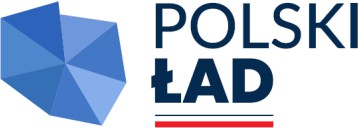 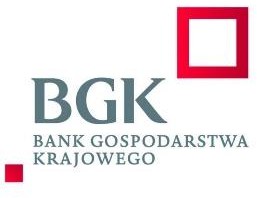 Klauzula informacyjna RODOZgodnie z art. 13 ust. 1 i ust. 2 Rozporządzenia Parlamentu Europejskiego i Rady (UE) 2016/679 z dnia 27 kwietnia 2016 r. w sprawie ochrony osób fizycznych w związku z przetwarzaniem danych osobowych i w sprawie swobodnego przepływu takich danych oraz uchylenia dyrektywy 95/46/WE (RODO), informujemy że:Administratorem Pani/Pana danych osobowych jest: Wójt Gminy Jedwabno, ul. Warmińska 2, 12-122 Jedwabno, tel. 896213045W sprawach związanych z Pani/Pana danymi osobowymi proszę kontaktować się z Inspektorem Ochrony Danych (IOD): e-mail: iod@jedwabno.plPani/Pana dane osobowe przetwarzane będą w celu przeprowadzenia postępowania i udzieleniu zamówienia, prowadzeniu dokumentacji księgowo-podatkowej, archiwizacji danych, dochodzenia roszczeń lub obroną przed roszczeniami.Podstawą przetwarzania danych osobowych jest:Ustawa z dnia 11 września 2019 r. Prawo zamówień publicznych,Ustawa z dnia 27 sierpnia 2009 r. o finansach publicznych,Ustawa z dnia 14 lipca 1983 r. o narodowym zasobie archiwalnym i archiwach,art. 6 pkt.1 lit. c RODO - przetwarzanie jest niezbędne do wypełnienia obowiązku prawnego ciążącego na administratorze.Odbiorca lub kategorie odbiorców: Podmioty upoważnione na podstawie zawartych umów powierzenia oraz uprawnione na mocy obowiązujących przepisów prawa. W szczególności osoby lub podmioty, którym zostanie udostępniona dokumentacja postępowania; Zasada jawności ma zastosowanie do wszystkich danych osobowych z wyjątkiem danych o których mowa w art. 9 ust. 1 RODO (szczególna kategoria danych),Pani/Pana dane osobowe będą przetwarzane przez okres niezbędny do realizacji celu przetwarzania,oraz przez okres wynikający z przepisów w sprawie instrukcji kancelaryjnej, jednolitych rzeczowych wykazów akt oraz instrukcji w sprawie organizacji i zakresu działania archiwów zakładowych.Posiada Pani/Pan:Prawo żądania dostępu do danych (w przypadku gdy wykonanie tego obowiązku wymagałoby niewspółmiernie dużego wysiłku, Zamawiający może żądać od osoby, której dane dotyczą, wskazania dodatkowych informacji mających na celu sprecyzowanie żądania, w szczególności podania nazwy lub daty postępowania o udzielenie zamówienia publicznego lub konkursu).Prawo żądania sprostowania danych (wykonanie tego obowiązku nie może skutkować zmianą wyniku postępowania ani zmianą postanowień umowy w zakresie niezgodnym z ustawą oraz nie może naruszać integralności protokołu oraz jego załączników).Prawo usunięcia danych w przypadku gdy dane osobowe nie są już niezbędne do celów, w których zostały zebrane lub w inny sposób przetwarzane.Prawo żądania ograniczenia przetwarzania (wykonanie tego obowiązku nie ogranicza przetwarzania danych osobowych do czasu zakończenie postępowania o udzielenie zamówienia publicznego).Ma Pani/Pan prawo do wniesienia skargi do organu nadzorczego tj. Prezesa Urzędu Ochrony Danych Osobowych ul. Stawki 2, 00-913 Warszawa.Pani/Pana dane osobowe nie będą poddawane zautomatyzowanemu podejmowaniu decyzji, w tym również profilowaniu.Pani/Pana dane osobowe nie będą przekazywane do państw trzecich.Podanie danych osobowych jest wymogiem ustawowym określonym w przepisach ustawy Pzp, związanych z udziałem w postępowaniu o udzielenie zamówienia publicznego.Konsekwencją niepodania danych osobowych będzie brak możliwości udziału w postępowaniu o udzielenie zamówienia publicznego.